PROCESO: SISTEMA DE GESTIÓN DE CONTINUIDAD DEL NEGOCIO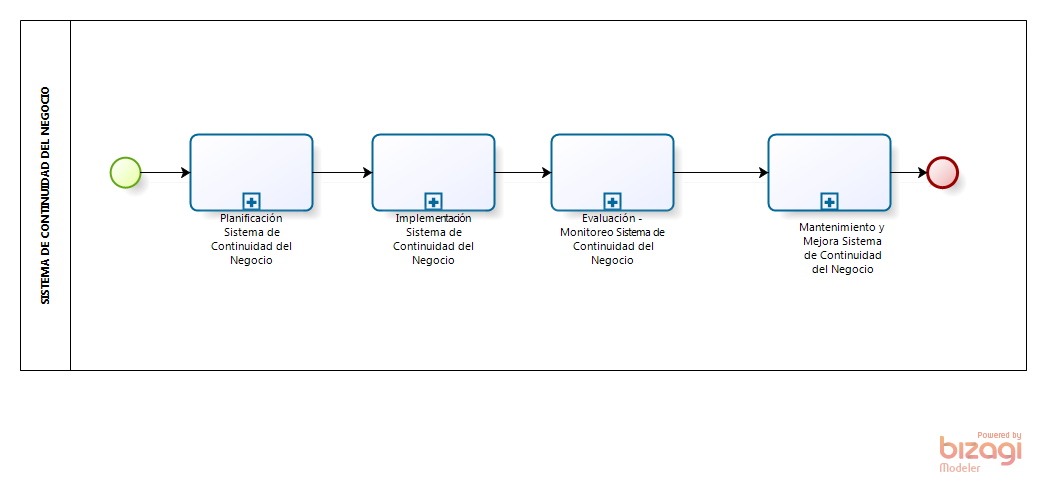 SUBPROCESO: PLANIFICACIÓN DEL SISTEMA DE GESTIÓN DE CONTINUIDAD DEL NEGOCIO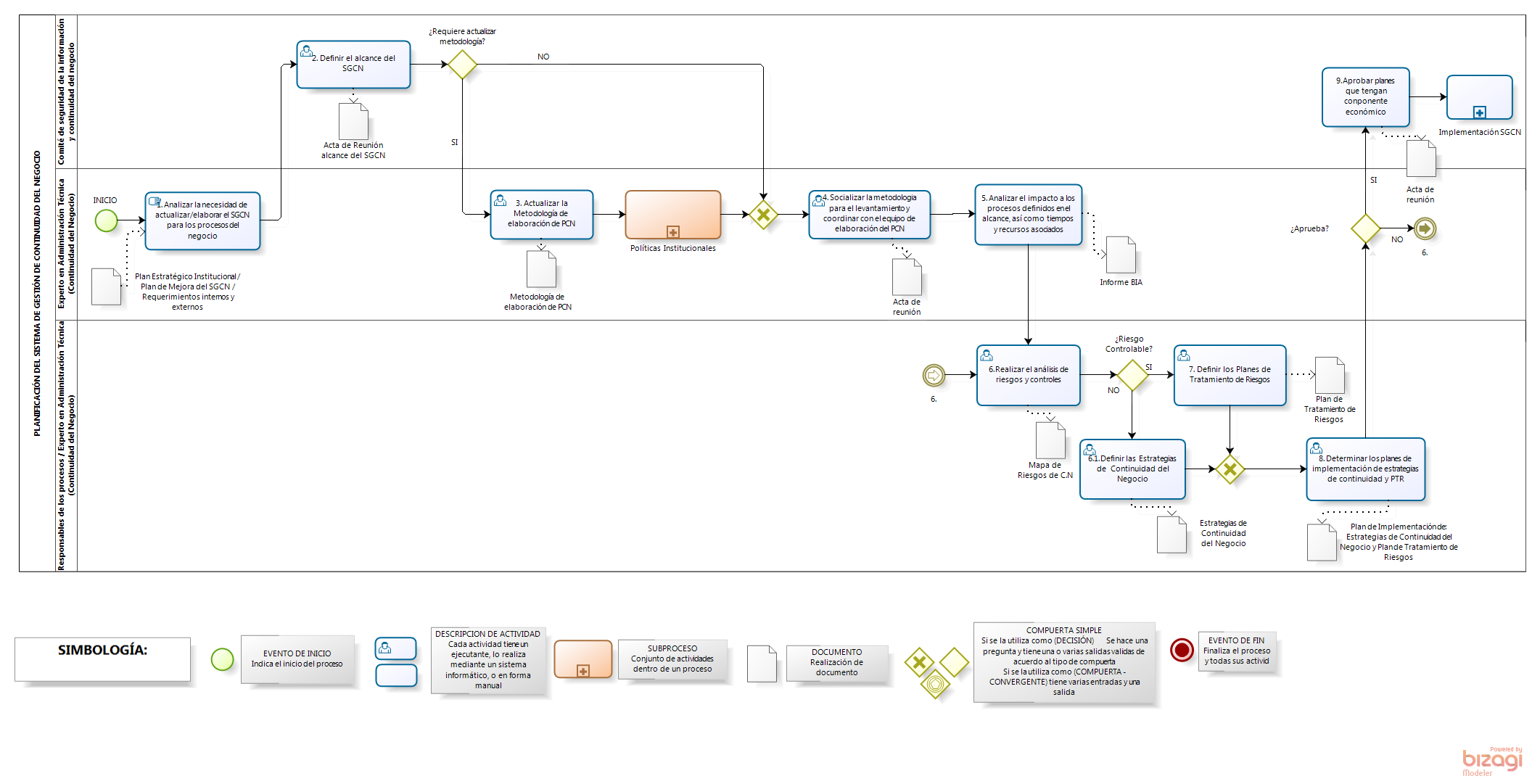 SUBPROCESO: IMPLEMENTACIÓN DEL SISTEMA DE GESTIÓN DE CONTINUIDAD DEL NEGOCIO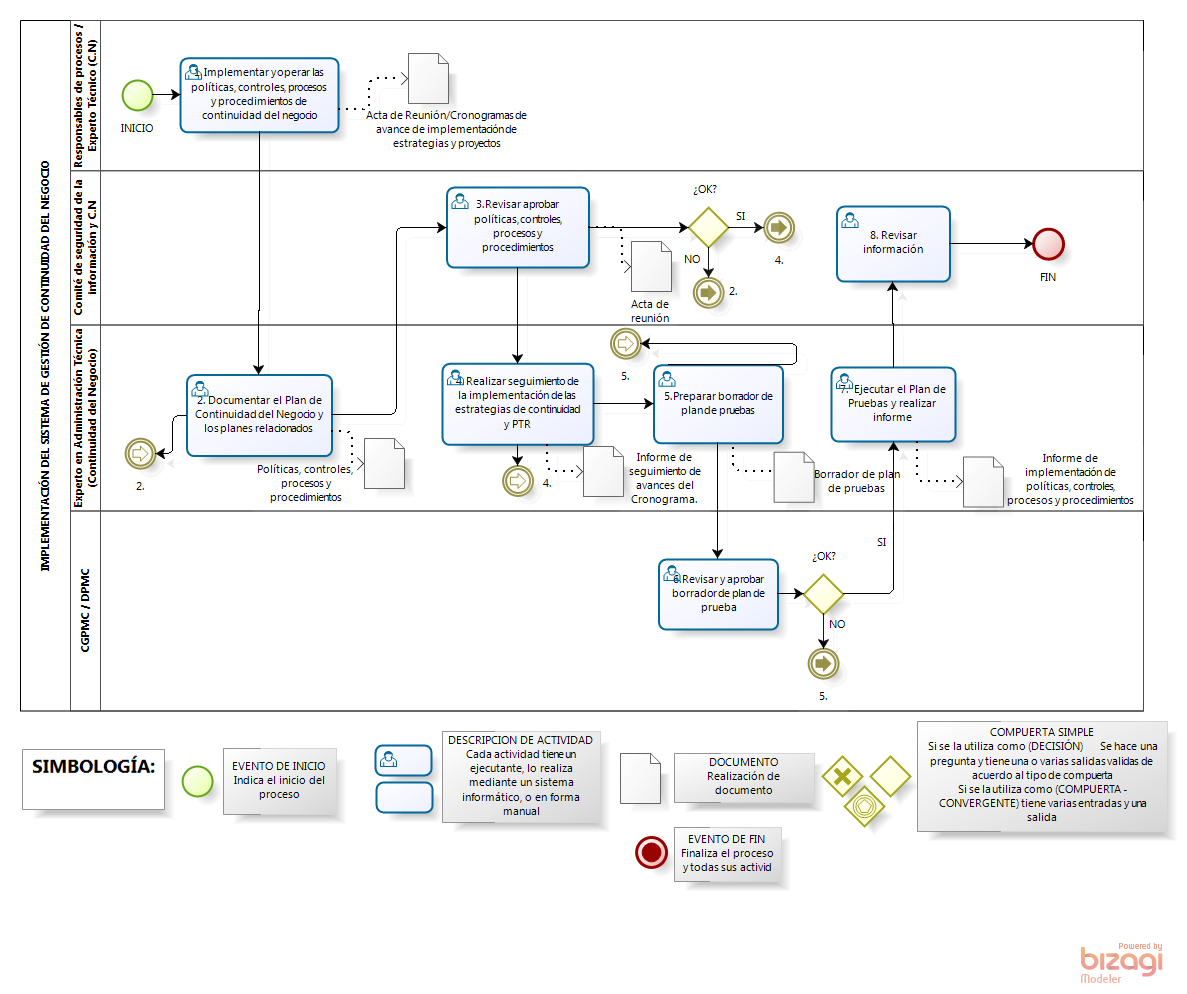 SUBPROCESO: MONITOREO Y REVISIÓN DEL SISTEMA DE GESTIÓN DE CONTINUIDAD DEL NEGOCIO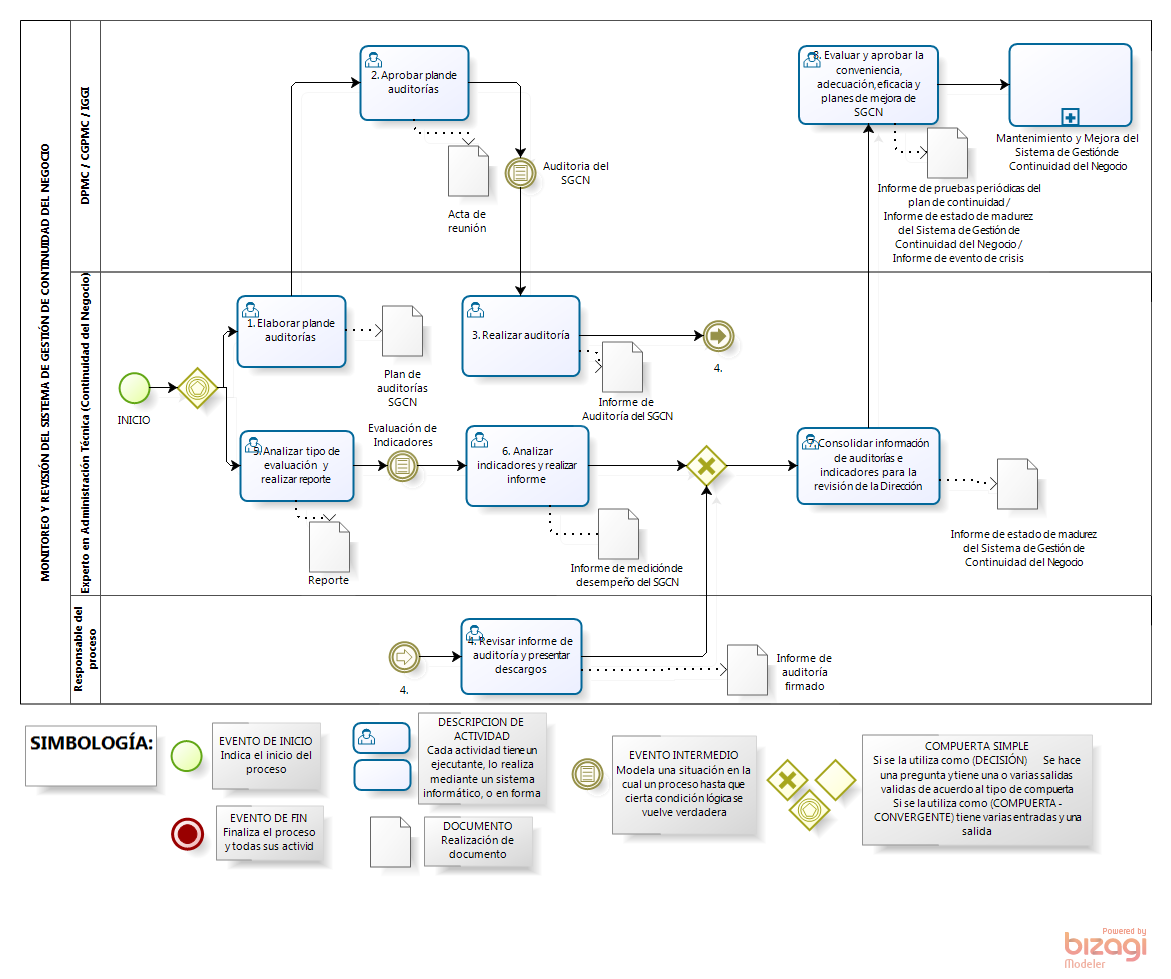 SUBPROCESO: MANTENIMIENTO Y MEJORA DEL SISTEMA DE GESTIÓN DE CONTINUIDAD DEL NEGOCIO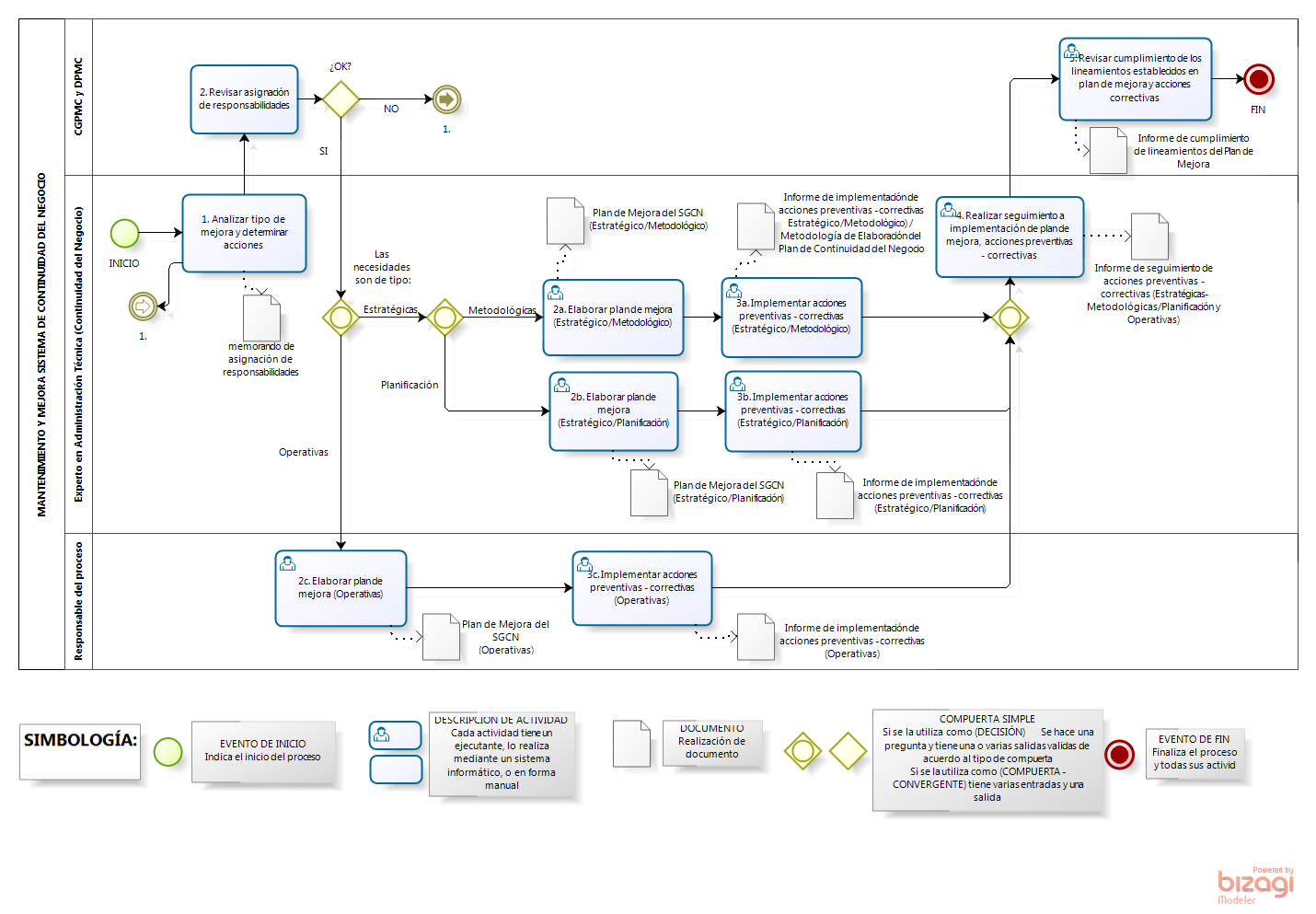 